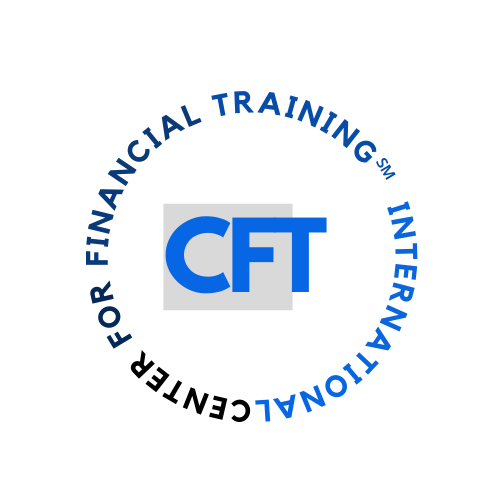 ABA eLEARNING SELF PACED ONLINE COURSES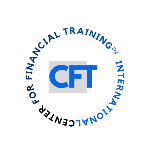  WEBINAR SCHEDULE  CREDIT UNION WEBINAR SCHEDULE FEATURES: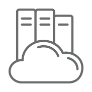 60+ courses available 24/7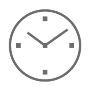 20-25 minutes in length (perfect for board meetings)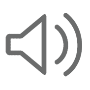 Courses contain audio, video & PowerPoint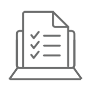 Handouts and discussion questions available for download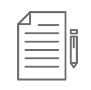 Course/user tracking and reporting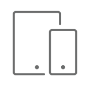 Accessible from any device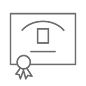 Printable certificates of completionCourse NameMemberNon MemberHrs.Credit HRS ABA/CFTICBBSA/AML: Exempting Customers from CTR Reporting$55$750.250.000.5 CCTS,CFSSP,CLBB,CRCM,CSOP,CFTA(FID), BSA/AML: Fundamentals  $55$750.300.000.75 CAFP, CCTS, CRCM, CSOP, CTFABSA/AML: Recordkeeping – Wires, Money Order, and other Challenges$55$750.200.000.5 CCTS,CFSSP,CLBB,CRCM,CSOP,CFTA(FID)BSA/AML: Reporting$55$750.200.000.5 CCTS,CFSSP,CLBB,CRCM,CSOP,CFTA(FID),BSA/AML: Risk Assessment and Customer Due Diligence$55$750.150.000.25 CCTS,CFSSP,CLBB,CRCM,CSOP,CFTA(FID), CFAPBSA/AML: SAR Filing$95$1300.400.001.0 CCTS,CFSSP,CLBB,CRCM,CSOP,CFTA(FID), CFAPBSA/AML: USA PATRIOT ACT$55$750.200.000.5 CCTS,CFSSP,CLBB,CRCM,CSOP,CFTA(FID), CFAPCommunity Reinvestment Act $55$750.300.000.5 CLBBConscious Bias$55$750.300.00N/ACulturally Respectful Customer Service$95$1300.550.00 N/ACybersecurity Fundamentals$55$750.300.000.75 CFSSP, CRCM, CSOPE-Sign Compliance$55$750.350.000.75 CRCMElder Financial Exploitation$55$750.250.000.5 CRCM, CTFA (FP)ECOA and Regulation B: Overview$55$750.350.000.75 CLBB, CRCMExtending Credit to Bank Insiders (Reg O)$35$550.150.000.5 CLBB, CRCMFCRA: Adverse Action$55$750.200.000.5 CRCMFCRA: Affiliate/Third Party Information Sharing$35$550.150.000.5 CRCMFCRA: Duties of Furnishers$35$550.150.000.5 CRCMFCRA: Introduction and Overview$35$550.150.000.5 CRCMFCRA: Medical Information Sharing$35$550.150.00N/AFCRA: Notice to Consumers (Risk-Based Pricing)$55$750.200.000.5 CRCMFCRA: Permissible Purpose$55$750.200.000.5 CRCMFCRA: Prescreened Offers of Credit$35$550.150.000.5 CRCMFCRA: Use of Consumer Reports in Employment$35$550.150.00N/AFair Housing Act$55$750.250.00N/AFair Lending Act$95$1301.100.001.5 CLBBFair Lending for Marketers $35$550.150.000.25 CFMPFDIC Insurance Coverage$95$1300.500.001.0 CRCM, CSOPFDIC for Marketers $35$550.150.000.25 CFMPFlood Disaster Protection Act$35$550.250.000.5 CLBBFraud Recognition and Prevention$95$1300.500.001.0 CRCM, CAFP, CFSSPGood Faith Estimate and HUD-1$55$750.150.000.25 CRCMHome Mortgage Disclosure Act (HDMA) Overview$55$750.300.001.0 CRCMHomeowners Protection Act $95$1300.300.000.75 CRCM, CFMPHuman Trafficking and Human Smuggling $95$1301.000.001.25 CAFP, CRDMInformation Security and Red Flags $95$1300.450.001.0 CCTS, CFSSP, CLBB, CRCM, CSOP, CAFPLeveraging the Benefits of a Diverse Workforce$95$1300.550.00N/AMilitary Lending Act$95$1300.400.001.0 CRCMMortgage Servicing: ARM Notices $55$750.300.000.75 CRCMMortgage Servicing: Early Intervention and Continuity of Contract$55$750.300.000.75 CRCMMortgage Servicing: Error Resolution $95$1300.400.001 CRCMMortgage Servicing: Escrow Accounts $95$1300.400.001 CRCMMortgage Servicing: Force-Placed Insurance $95$1300.400.001 CRCMMortgage Servicing: Loan Origination and Servicing Transfers $95$1300.450.001 CRCMMortgage Servicing: Loss Mitigation $95$1300.450.001 CRCMMortgage Servicing: Overview $95$1300.450.001 CRCMMortgage Servicing: Payment Crediting and Periodic Statements $95$1300.400.001 CRCMMortgage Servicing: Successors in Interest$95$1300.450.001 CRCMOffice of Foreign Assets Control (OFAC) $55$750.200.000.5 CCTS, CFSSP, CLBB, CRCM, CSOP, CAFPFour Ways to Detect a Lie$75$950.090.00N/AFour Steps to Better Body Language$75$950.070.00N/AMatching Your Words to Your Movement$75$950.090.00N/AThe Retail Playbook You Need to Succeed$300$38010.001.25 CFMPGame Plan for a Healthy Branch ExperienceFREE$950.180.000.50 CFMPEight Essential Crisis Communication Tips$75$950.200.000.50 CFMPTips for Winning One-on-One Meetings$75$950.100.000.25 CFMPFive Reasons Why Online Appointment Scheduling is Essential$75$950.130.00N/ASANS Cybersecurity TrainingSANS Cybersecurity TrainingSANS Cybersecurity TrainingSANS Cybersecurity TrainingSANS Cybersecurity TrainingSANS Cybersecurity TrainingSANS Security Awareness Suite$55.00$75.0035 mins0.001.0 CAFP, 1.0 CFSSPSANS Security Awareness Interactive Games Suite$95.00$130.0054 mins0.001.0 CAFP, 1.0 CFSSPSANS Cybersecurity Compliance Suite$95.00$130.0038 mins0.000.75 CAFP, 0.75 CFSSPSANS Security Awareness - Special Considerations Suite$55.00$75.0021 mins0.00NASANS Data Security IT Training Suite$55.00$75.0019 mins0.000.5 CAFP, 0.5 CFSSPWebinar TitleDateTimeBank Accounting: The Basics- Part 3January 26, 20222:30PMCreating the Right ERM for Your Community BankJanuary 27, 202211:00AMAnnual Deposit Regulatory Training for the Staff January 27, 20222:30PMBank Accounting: The Basics- Part 4January 28, 202211:00AMAlert! Beneficial Ownership Notice of Proposed Rule Making January 28, 2022 11:00AMCRE Appraisals: Regulations and the Review ProcessJanuary 31, 20222:30PMTop Ten Loan Documentation Mistakes and How to Avoid ThemFebruary 01, 202211:00AMWriting an Effective Credit Memorandum- Part 1February 01, 20222:30PMACH Rule Changes: Stay Compliant February 02, 202211:00AMFive Best Practices for Reg E DisputesFebruary 02, 20222:30PMTrain S.M.A.R.T.E.R. for Superior Results February 03, 202211:00AMYou’re the New Supervisor! Fasten Your Seat Belt!February 03, 20222:30PMNew Cybersecurity Incident Notification Rule- What Do You Need to Know?February 03, 20222:30PMIntroduction to Consumer Lending February 07, 20222:30PMMarketing & Advertising Part 1February 08, 202211:00AMExcel Explained: Creating Interactive SpreadsheetsFebruary 08, 20222:30PMSSAE18, SOC1, SOC2 – What Do I Need?February 09, 202211:00AMWriting Credit Memo Part 2February 09, 20222:30PMReporting Loan Activities and Loan Schedules in the Call Report - Part 1 February 10, 202211:00AMAudit Report WritingFebruary 10, 20222:30PMReporting Loan Activities and Loan Schedules in the Call Report - Part February 11, 202211:00AMCRE Appraisals: Components, Approaches to Value & Cap RatesFebruary 14, 20222:30PMTRID Advanced LessonsFebruary 15, 202211:00AMSAR Decision MakingFebruary 15, 20222:30PMFederal Benefit GarnishmentsFebruary 16, 202211:00AMFDCPA and Regulation F Review and UpdateFebruary 16, 20222:30PMMarketing & Advertising Part 2February 17, 202211:00AMOnline Account OpeningFebruary 17, 20222:30PMDoes Your Business Continuity Program Meet Regulatory ExpectationsFebruary 18, 202211:00AMCharacteristics of Strong Risk Assessments and Tools to Monitor and Report ResultsFebruary 22, 202211:00AMElectronic Fund Transfers FAQsFebruary 22, 20222:30PMBi-Monthly Compliance Briefing – February 2022February 22, 20222:30 PMFair LendingFebruary 23, 20222;30PMWhat to Do When a Customer DiesFebruary 24, 202211;00AMWriting Teller Training and ProceduresFebruary 24, 20222:30 PMHealth Savings Accounts – Annual Update and ReviewFebruary 25, 202211:00AMCommercial Construction LendingFebruary 28, 20222:30PMAdverse Action NoticesMarch 01, 202211:00 AMBSA Emerging IssuesMarch 01, 20222:30 PMNew Accounts Part 1March 02, 202211:00AMConsumer Real Estate LoansMarch 02, 20222:30PMIRA Reporting RequirementsMarch 03, 202211:00AMA Passion for Women in Leadership - Encouraging the Next Generation of Women LeadersMarch 03, 20222:30PMCECL in the Call ReportMarch 04, 202211:00AMWork Appearance, Dress Codes and Employer’s Liability for Being Out of FashionMarch 07, 20222:30PMThe 4 C’S OF Exceptional SupervisionMarch 08,202211:00AMThe UCC for LendersMarch 08, 20222:30PMEscrows March 09,202210:00AMNew Accounts Part 2March 10, 20222:30PMNew Accounts Part 3March 11, 202211:00 AMResidential Construction LendingMarch 14, 20222:30 PMResponsibilities of the Information Security Officer March 15, 202210:00AMRegulation CC --Annual Staff Training March 15, 20222:30 PMWire Transfer ComplianceMarch 16, 202211:00 AMCRA - Review and UpdateMarch 16, 20222:30 PMWriting New Account ProceduresMarch 17, 202211:00 AMRegulation B: The Equal Credit Opportunity ActMarch 17, 20222:30PMBW: Ransomware, Phishing, Business Email Compromise, Oh my! Is Your Incident Response Plan Ready March 18, 202211:00AMBW: Basics of CryptocurrencyMarch 21,20222:30PMDealing with Appraisals: Regulations and Requirements March 22, 20222:30PMWebinar TitleDateTimeCredit Analysis BasicsJanuary 04, 20222:30PMSAR Decision MakingJanuary 11, 202211:00 AMExcel Made Clear: Introduction to Spreadsheets January 12, 20222:30PMBSA Officer Annual TrainingJanuary 18, 202111:00AMIRA UpdateJanuary 20, 202211:00 AMActive Shooter: Prevention & Response January 25, 202211:00AMBest- Ever Compliance Checklist for Consumer Loans January 27, 202211:00AMDealing with Subpoenas, Summonses, Garnishments & Tax Levies February 03, 202211:00AMWhen to Coach? When to Supervise February 04, 202211:00AMACH Rule Changes: Stay Complaint February 08, 202211:00AM8 Keys to Teller Excellence February 09, 20222:30PMCTRs Line by Line February 17, 202211:00 AMHanding Deceased AccountsFebruary 22, 202211:00 AMNew Year, New CFPB: What’s on the Horizon February 24, 20222:30PMOpening Business Accounts --The Basics March 01, 202211:00 AMFair Lending Regulations and Exams March 02, 202211:00AMHMDA Update for 2022 ReportingMarch 03, 202211:00AMIRA Beneficiary Payout Options March 04, 202211:00 AMIntroduction to Consumer LendingMarch 07, 20222:30 PMBest- Ever Compliance Checklist for Commercia Loans March 09, 20222:30PMExcel Made Clear: Pivot Table Techniques March 16, 20222:30PMOnline Account OpeningMarch 29, 202211:00 AMBSA Hot Spots/Exam IssuesApril, 05, 202211:00 AMFair Lending for FrontlineApril 6 202211:00AMAnnual Deposit Regulatory Training for the StaffApril, 14, 202211:00 AMIntroduction to Member Business LendingApril, 18, 20222:30PMSetoff April 21, 202211:00AMCreating the Right ERM Program for YOUR Credit UnionApril, 28, 20222:30PMBasic Personal & Business Tax Return AnalysisMay 02, 20222:30PMCompliance 101May 04, 202211:00AMManaging a Successful Call Center May 05, 20222:30PMExcel Explained: Creating Interactive Spreadsheets May 09, 20222:30PMBSA 101May 11, 202211:00AMLending 101May 11, 20222:30PMAuditsMay 18, 202211:00AMNew BSA Officer May 19, 202211:00AMIntro to ACHMay 20, 202211:00AMNonresident AliensMay 24, 202211:00AMRegulation CCJune 07, 202211:00AMVendor Due Diligence June 08, 202211:00AMWhat to Do When Your Member Dies June 14, 202211:00 AMBSA Staff Training June 16, 202211:00AMACH OriginationJune 22, 202211:00 AM